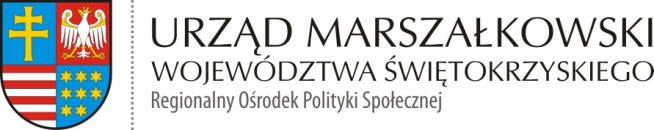  ROPS-III.911.15.2017                                                                                                Kielce, 2017-09-15ZAPYTANIE OFERTOWEI. ZAMAWIAJĄCYWojewództwo Świętokrzyskie – Urząd Marszałkowski Województwa ŚwiętokrzyskiegoAl. IX Wieków Kielc 3, 25-516 KielceNIP 9591506120Regon 291009337II. PRZEDMIOT ZAMÓWIENIAPrzedmiotem zamówienia jest: Kompleksowa organizacja Szkoleń pn. Zarządzanie jednostką organizacyjną pomocy społecznej  (4 grup x 20 osób x 2 dni – 16 godzin dydaktycznych/grupę)Szczegółowy Opis Przedmiotu Zamówienia znajduje się w Zał. Nr 1 do niniejszego Zapytania Ofertowego.Kod CPV 80500000-9III. TRYB UDZIELENIA ZAMÓWIENIAZ uwagi na fakt, że szacunkowa wartość zamówienia nie przekracza wartości 30 tys. Euro, postepowanie prowadzone jest bez stosowania przepisów ustawy z dnia 29 stycznia 2004r. Prawo zamówień publicznych zgodnie z art. 4 pkt. 8 tej ustawy (tj. Dz. U. z 2013r. poz. 907 ze zm.).IV. MIEJSCE I TERMIN REALIZACJI ZAMÓWIENIATermin realizacji: Szkolenia odbędą się w okresie od 06.11.2017 - 15.12.2017.Miejsce świadczenia usługi: miasto KielceV. FORMA WSPÓŁPRACY Umowa VI. WARUNKI UDZIAŁU W POSTĘPOWANIU – OSOBY ZDOLNE DO WYKONANIA ZAMÓWIENIAO udzielenie zamówienia mogą ubiegać się osoby/podmioty, które posiadają/delegują osoby posiadające odpowiednią wiedzę i doświadczenie niezbędne do wykonania zamówienia i w powyższym zakresie wykażą, że:posiadają odpowiednią wiedzę i doświadczenie niezbędne do wykonania zamówienia i w powyższym zakresie wykażą, że w ciągu ostatnich trzech lat przed upływem terminu składania ofert, a jeżeli okres prowadzenia działalności jest krótszy – w tym okresie wykonali minimum 3 zakończone usługi szkoleniowe/warsztatowe w zakresie lub zarzadzania jednostką lub zarzadzania zasobami ludzkimi oraz szkolenie dedykowane dla pracowników jednostek organizacyjnych pomocy społecznej.  dysponują odpowiednim potencjałem technicznym oraz osobami zdolnymi do wykonania zamówienia tj. do wykonania zamówienia zapewnią:minimum dwie osoby (wykładowcy/trenerzy), które posiadają niezbędne kwalifikacje i umiejętności dydaktyczne, tj.:każda z osób musi posiadać co najmniej wykształcenie wyższe; każda z osób musi posiadać doświadczenie, jako wykładowca/trener w min. trzech zakończonych grupowych warsztatach/szkoleniach, wykonanych w okresie ostatnich trzech lat przed upływem terminu do składania ofert, w obszarze odpowiadającym tematowi warsztatów, które będzie prowadzić.W celu wykazania spełnienia warunków Oferent zobowiązany jest do przedłożenia wraz 
z ofertą: wykazu zrealizowanych usług poświadczających posiadanie niezbędnego doświadczenia, zgodnie ze wzorem stanowiącym załącznik nr 5 – doświadczenie zawodowe eksperta/wykładowcyVII. OPIS SPOSOBU PRZYGOTOWANIA OFERTY1. Każdy Wykonawca ma prawo złożyć tylko jedną ofertę.2. Ofertę należy sporządzić na formularzu ofertowym według wzoru stanowiącego Załącznik nr 2 do niniejszego zapytania ofertowego. W przygotowanej ofercie należy wskazać cenę netto i cenę brutto. Wykonawca uwzględni w cenie wszelkie koszty realizacji przedmiotu zamówienia.3. Oferta powinna zostać podpisana przez osobę (osoby) uprawnioną do reprezentowania Wykonawcy 
i przesłana w formie wskazanej przez Zamawiającego w pkt. VIII niniejszego Zapytania ofertowego.4. Zamawiający nie dopuszcza składania ofert częściowych.	VIII. MIJESCE I TERMIN SKŁADANIA OFERT1. Ofertę należy przesłać w formie skanu za pomocą poczty elektronicznej na adres mailowy:michal.kocia@sejmik.kielce.pl lub dostarczyć osobiście na adres:Regionalny Ośrodek Polityki SpołecznejUrzędu Marszałkowskiego Województwa ŚwiętokrzyskiegoAl. IX Wieków Kielc 3, 25-516 Kielce, piętro 3 pok. 311.2. Oferty należy składać do dnia 22.09.2017 r. do godz. 14.303. Oferty złożone po terminie nie będą rozpatrywane.IX. KRYTERIUM OCENY OFERTYCena – waga 50%, obliczona w sposób określony w SIWZ oraz liczba punktów dla każdej ocenianej oferty zostanie wyliczona wg poniższego wzoru, gdzie zaokrąglenia dokonane zostaną z dokładnością do dwóch miejsc po przecinku:C minC = ------------------ x 50 pkt.		gdzie 1 pkt. = 1%	C badgdzie:		C 		-	liczba punktów badanej oferty w kryterium ceny (max. 50 pkt)C min	-	cena oferty (brutto) najniższa spośród wszystkich badanych ofert	C bad	-	cena oferty (brutto) badanej ofertyDoświadczenie osób (wykładowców/trenerów) prowadzących warsztaty (D) – waga 30%D = D1+D2Gdzie:D – łączna ocena punktowa w kryterium (max. 30pkt) D1 (Doświadczenie trenera 1) = za każde dodatkowe szkolenie z odpowiedniej tematyki - 1,5 pkt – max 15 pktD2 (Doświadczenie trenera 2) = za każde dodatkowe szkolenie z odpowiedniej tematyki-
1,5 pkt – max 15 pktIlość punktów dla każdej ocenianej oferty zostanie przyznana za dodatkowo wykazane doświadczenie dla dwóch wykładowców/trenerów, których nazwiska i niezbędne informacje zostały podane na potwierdzenie spełniania warunku udziału w postępowaniu 
w „Wykazie osób”. Dodatkowe doświadczenie - max 10 warsztatów/szkoleń grupowych, wykonanych 
w okresie ostatnich trzech lat przed upływem terminu składania ofert, w obszarze odpowiadającym tematyce warsztatów, które osoby te będą prowadzić tj. „Społecznie odpowiedzialne zamówienia publiczne” lub „Zlecanie zadań publicznych organizacjom pozarządowym i podmiotom ekonomii społecznej - realizacja usług społecznych. Dylematy, możliwości i dobre praktyki”.UWAGAPunktacji nie podlegają trzy szkolenia/warsztaty, które wymagane są na potwierdzenie warunków udziału w postępowaniu.Punktacji podlegać będą szkolenia/warsztaty prowadzone przez w/w wykładowców/ trenerów w wymiarze max 10 szkoleń/warsztatów, wykazanie większej liczby prowadzonych szkoleń/warsztatów nie będzie punktowane.W przypadku zmiany wykładowcy/trenera podczas realizacji zamówienia dla nowej osoby należy wykazać, iż spełnia ona zarówno warunki udziału w postępowaniu, jak również należy wykazać, iż przeprowadziła minimum taką samą liczbę szkoleń / warsztatów, które podlegały punktacji.Standard hotelu (H), w którym zakwaterowani zostaną uczestnicy warsztatów – waga 20%Ocena ofert w kryterium standard hotelu odbywać się będzie w skali punktowej 
w zależności od posiadanej kategorii hotelu (przyznanej liczby gwiazdek). Liczba punktów (max 20 pkt), którą można uzyskać w ramach kryterium „standard hotelu” zostanie obliczona w następujący sposób: Każdy z Wykonawców otrzyma 10 pkt, jeżeli zaoferuje zakwaterowanie uczestników w hotelu trzygwiazdkowym; Każdy z Wykonawców otrzyma 20 pkt, jeżeli zaoferuje zakwaterowanie uczestników w hotelu czterogwiazdkowym lub w hotelu o wyższym standardzie.X. WARUNKI PŁATNOŚCI1. Podstawą do uregulowania płatności za realizację zamówienia będzie protokół zdawczo-odbiorczy podpisany bez zastrzeżeń przez strony postępowania, zgodnie ze wzorem stanowiącym załącznik nr 3 do zapytania ofertowego.2. Płatność zostanie uregulowana przelewem na rachunek bankowy wskazany przez Wykonawcę po należytej realizacji zamówienia i dostarczeniu przez Wykonawcę do siedziby Zamawiającego prawidłowo wystawionej faktury VAT/rachunku, w terminie 14 dni od daty doręczenia dokumentu.XI. INFORMACJE DODATKOWE1. Wykonawca może wprowadzić zmiany w złożonej ofercie lub ją wycofać, pod warunkiem, że uczyni to przed upływem terminu składania ofert. Zarówno zmiana jak i wycofanie oferty wymagają zachowania formy pisemnej.2. Zamawiający zastrzega sobie prawo zwrócenia się do Wykonawcy z prośbą o uzupełnienie złożonej oferty lub udzielenia wyjaśnień.3. Zamawiający o wyborze najkorzystniejszej oferty poinformuje wyłącznie Wykonawcę wybranego do realizacji Zamówienia.4. Wykonawca, którego oferta zostanie wybrana do realizacji zostanie o tym poinformowany w formie pisemnej lub drogą elektroniczną.5. Zamawiający zastrzega sobie możliwość wyboru kolejnej wśród najkorzystniejszych złożonych ofert, jeżeli Wykonawca, którego oferta zostanie wybrana, jako najkorzystniejsza uchyli się od realizacji Zamówienia.XII. KONTAKT Z ZAMAWIAJACYMW przypadku pytań związanych z zapytaniem ofertowym należy kontaktować się drogą mailową lub telefonicznie:Osoba upoważniona do kontaktu: Michał Kocia, Telefon 41 342 17 18,Adres e-mail: michał.kocia@sejmik.kielce.plXIII. ZAŁĄCZNIKI 1. Szczegółowy opis przedmiotu zamówienia; 2. Formularz ofertowy; 3. Protokół zdawczo - odbiorczy; 4. Projekt umowy, 5. Doświadczenie zawodowe eksperta/wykładowcy.